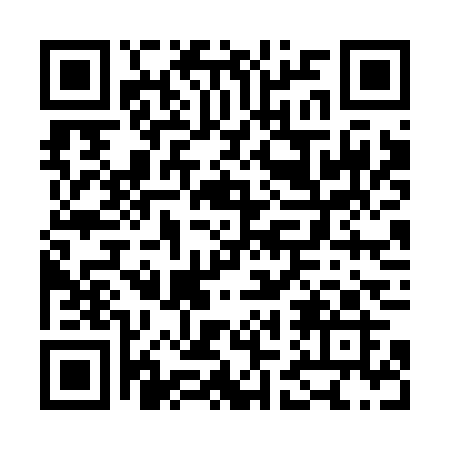 Prayer times for Borosin, Czech RepublicWed 1 May 2024 - Fri 31 May 2024High Latitude Method: Angle Based RulePrayer Calculation Method: Muslim World LeagueAsar Calculation Method: HanafiPrayer times provided by https://www.salahtimes.comDateDayFajrSunriseDhuhrAsrMaghribIsha1Wed3:065:2412:445:498:0510:142Thu3:035:2212:445:508:0710:173Fri2:595:2012:445:518:0810:194Sat2:565:1912:445:528:1010:225Sun2:535:1712:445:538:1110:256Mon2:505:1512:445:548:1310:277Tue2:475:1412:445:558:1410:308Wed2:445:1212:445:568:1610:339Thu2:415:1012:435:578:1710:3610Fri2:385:0912:435:578:1910:3911Sat2:345:0712:435:588:2010:4112Sun2:315:0612:435:598:2210:4413Mon2:285:0512:436:008:2310:4714Tue2:285:0312:436:018:2410:5015Wed2:275:0212:436:028:2610:5216Thu2:265:0012:436:028:2710:5317Fri2:264:5912:436:038:2910:5318Sat2:254:5812:446:048:3010:5419Sun2:254:5712:446:058:3110:5420Mon2:254:5512:446:068:3210:5521Tue2:244:5412:446:068:3410:5622Wed2:244:5312:446:078:3510:5623Thu2:234:5212:446:088:3610:5724Fri2:234:5112:446:098:3710:5725Sat2:234:5012:446:098:3910:5826Sun2:224:4912:446:108:4010:5827Mon2:224:4812:446:118:4110:5928Tue2:224:4712:446:118:4211:0029Wed2:214:4612:456:128:4311:0030Thu2:214:4612:456:138:4411:0131Fri2:214:4512:456:138:4511:01